مركز الدراسات الإستراتيجية والدولية / جامعة بغدادتعنوان النشاط المقُترح مع إدراج نوعه أزاء العنوان:(مؤتمر، ندوة، ورشة عمل، حلقة نقاشية)موعد الإنعقاد(يوم، شهر، سنة)مدة الانعقاد  (يوم –  يومان..)تخصص النشاط:علوم طبيعية، هندسية وتكنولوجياالعلوم الطبية والصحية، علومزراعية،علوم إجتماعية، علوم إنسانيةنبذة عن النشاطمكان الإنعقادالجهة المُنظمة(القسم – الفرع – الوحدة)جهات مُشاركة إن وجدت (كليات، جامعات، مؤسسات، وزارات...)الهاتف النقالالبريد الإلكتروني1ورشة عمل/اليات حل مجلس النواب في الدستور العراقي 200512/3/2024يوم واحداجتماعييعد حل البرلمان واحدا من الإجراءات التي تتضمنها الوثيقة الدستورية لدولة ما, فحل البرلمان ماهو الا اجراء دستوري يعمل على تقصير المدة القانونية لنيابة البرلمان أو أحد مجلسيه,مركز الدراسات الاستراتيجية والدوليةقسم الدراسات الاستراتيجيةلا يوجد07901835985Asaad.ridaa@copolicy.uodaghdad.edu.iq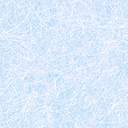 